Федоскинская миниатюра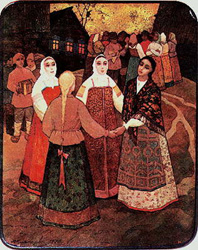 Федоскинская миниатюра, вид традиционной русской лаковой миниатюрной живописи масляными красками на папье-маше, сложившийся в конце 18 в. в подмосковном селе Федоскино.Производство изделий из папье-маше возникло в 1798, когда купец П.И. Коробов организовал в купленном им сельце Данилкове (в настоящее время входит в состав Федоскина) козыречное производство. Несколькими годами позже Коробов побывал на фабрике Иоганна Штобвассера в Браушвейге, перенял там технологию изделий из папье-маше и завел на своей фабрике изготовление популярных в то время табакерок, украшенных наклеенными на крышку гравюрами, иногда раскрашенными и покрытыми лаком. Во второй четверти 19 в. табакерки, бисерницы, шкатулки и другие изделия стали украшать живописными миниатюрами, выполненными масляными красками в классической живописной манере. После смерти П.И. Коробова фабрика непродолжительное время находилась во владении его дочери Е.П. Коробовой, перейдя затем по родственной линии в собственность московским купцам Лукутиным, которым принадлежала на протяжении восьмидесяти пяти лет. Расцвет производства приходится на вторую половину 19 в., когда фабрикой владел А.П. Лукутин. Изделия этого времени называют "лукутинскими". Мастера работали на фабрике по найму, многие из них были выходцами из иконописных мастерских Сергиева Посада и Москвы, некоторые имели художественное образование, полученное в Строгановском училище. Известны имена некоторых из них - С. И. Бородкин, А. А. Шаврин, А. В. Тихомиров, Д. А. Крылов и др. Излюбленными мотивами росписи федоскинских миниатюристов стали популярные в то время сюжеты: "тройки", "чаепития", сцены из русской и малороссийской крестьянской жизни. Наиболее всего ценились ларцы, украшенные сложными многофигурными композициями - копиями картин русских и западноевропейских художников. Федоскинская миниатюра исполняется масляными красками в три-четыре слоя - последовательно выполняются замалевок (общий набросок композиции), пропись или перемалевка (более детальная проработка), лессировка (моделирование изображения прозрачными красками) и бликовка (завершение произведения светлыми красками, передающими блики на предметах). Оригинальной федоскинской техникой является "письмо по сквозному": на поверхность перед росписью наносится светоотражающий материал - металлический порошок, поталь или перламутр. Просвечивая сквозь прозрачные слои лессировочных красок, эти подкладки придают изображению глубину, удивительный эффект свечения. Помимо миниатюрной живописи, изделия украшаются "сканью" (орнамент из миниатюрных кусочков фольги нужной формы выкладывается по сырому лаку), "цировкой" (процарапывание рисунка с помощью лекала по лаку, положенному поверх листа металла на поверхность изделия), "шотландкой" (сложная сетка, нанесенная жидкими красками рейсфедером с помощью линейки) и др. Виртуозное владение техникой письма прозрачными лессировочными красками, яркость которых усиливается контрастом с мерцающим черным лаковым фоном, отточенное несколькими поколениями мастеров умение соотносить композицию росписи с формой изделия, сделали произведения федоскинских миниатюристов популярными не только в России, но и в Европе. Ассортимент изделий фабрики был очень разнообразен - ларцы, шкатулки, многообразные по форме и размеру коробочки, крышки альбомов, чайницы, очечники, кошельки, пасхальные яйца и др. Последний из Лукутиных - Николай Александрович, известный московский промышленник, коллекционер и меценат, поддерживал федоскинское производство, не приносившее ему прибыли. В 1893 им был построен новый усадебный дом, в котором разместились и живописные мастерские. В 1904, спустя два года после смерти Н.А. Лукутина, фабрика была закрыта. Часть мастеров перешла на работу к В.О. Вишнякову, имевшему сравнительно большую домашнюю мастерскую в селе Осташково в десяти километрах от Федоскина. В мае 1910 десять мастеров учредили "Федоскинскую трудовую артель бывших мастеров фабрики Лукутиных". Первые изделия артели, направленные на продажу в Москву, получили высокую оценку Московского земства и Кустарного музея. В 1912 в артели работало 14 мастеров и девять учеников. Ассортимент артели насчитывал около 160 наименований изделий, которые по своему качеству не уступали знаменитым лукутинским и значительно превосходили аналогичные изделия вишняковской мастерской. 